Supplemental AppendixSupplemental Appendix ABallot Scanner Codes, Categorization, and Observation CountsSupplemental Appendix BProcessed DS200 Log File Data Using BOOTH Voting PackageSupplemental Appendix CSample Ballot from the 2018 Rhode Island Midterm elections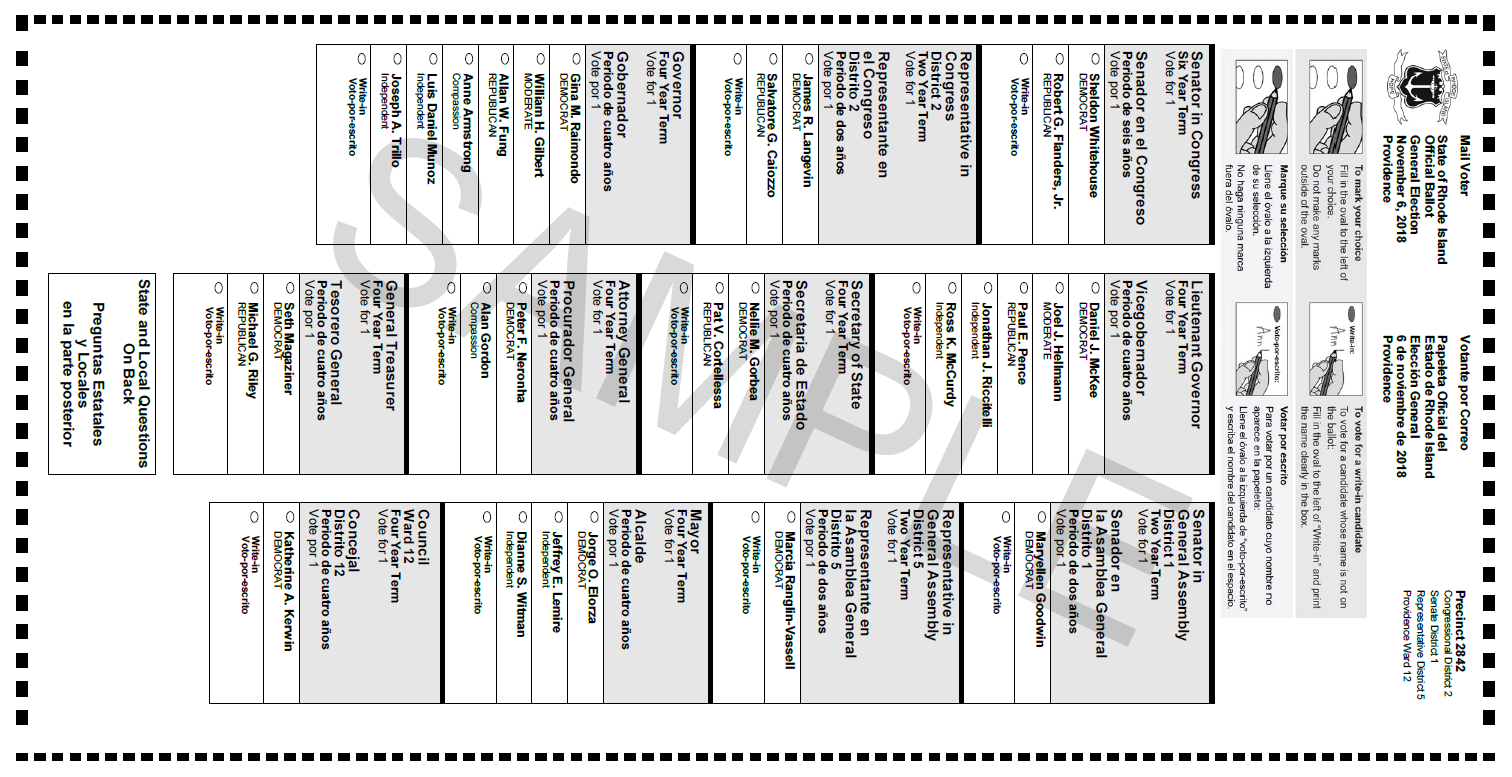 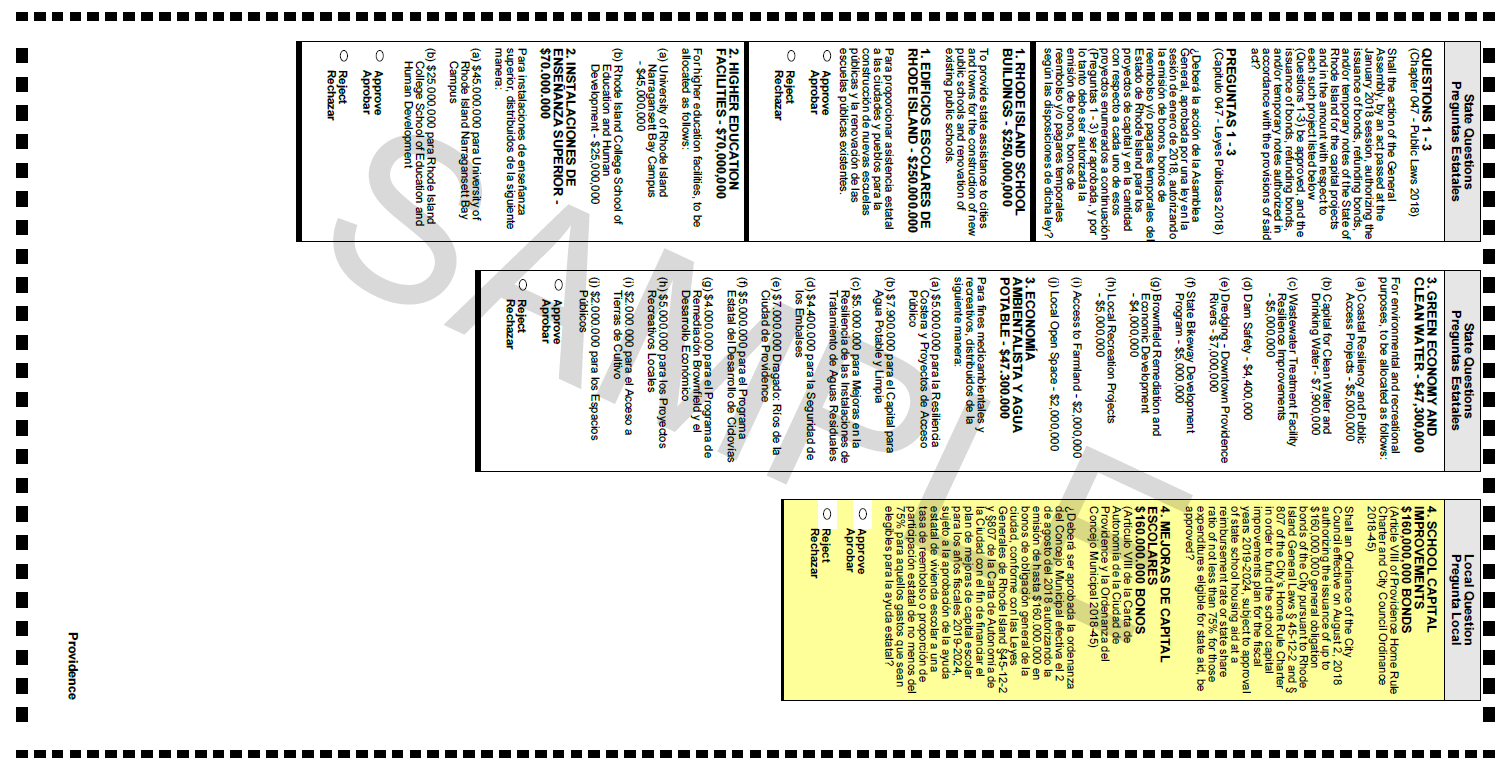 Supplemental Appendix DSample Set of Final Data FormattedScanner Event CodesCountAverage Duration (seconds)Standard Deviation (seconds)Maximum Duration (seconds)Event TypeNo ErrorNo Error3794552.870.5311Event TypeMachine ErrorBallot Jam. Please check the paper path.267242.00629.094782Event TypeMachine ErrorSystem Error - Contact Election Official.811.880.6413Event TypeMachine ErrorBallot Jam. Please remove ballot and re-insert.698.514.3413Event TypeMachine ErrorBallot Could Not Be Read. Please remove your ballot and re-insert the opposite end first.41672.790.6610Event TypeMachine ErrorError scanning ballot. Please remove your ballot and re-insert the opposite end first. Ensure all stubs are removed from the ballot.16552.160.6411Event TypeMachine ErrorShutdown initiated5833.6566.721771Event TypeMachine ErrorBallot too short Please remove ballot.171.710.693Event TypeMachine ErrorVoting Machine Not Programmed For Your Ballot2362.380.688Event TypeMarking ErrorVoter Rejected Overvoted Ballot213227.9931.79594Event TypeMarking ErrorVoter Accepted Overvoted Ballot309923.8533.70741Event TypeMarking ErrorVoter Rejected Blank Ballot63631.0758.02570Event TypeMarking ErrorVoter Accepted Blank Ballot189620.0044.61826Event TypeMarking ErrorAutomatically rejected Ballot with Unreadable mark98492.740.6510Event TypeHMI ErrorBallot was not inserted far enough. Please remove your ballot and re-insert it completely.6648.873.5211Event TypeHMI ErrorBallot was removed during scanning. Please re-insert the ballot completely.16531.891.4911Event TypeHMI ErrorMultiple ballots were detected. Please remove ballots and insert them one ballot at a time. Ensure your ballot is not folded or damaged.26661.220.423Duration (mm:ss)Scan TypeBallot Cast Status00:04No ErrorSuccessful02:30Ballot Jam. Please check the paper path.Jam00:03No ErrorSuccessful00:03No ErrorSuccessful00:03No ErrorSuccessful00:03No ErrorSuccessful00:02No ErrorSuccessful00:05Voter Accepted Blank BallotSuccessful00:03No ErrorSuccessful00:03No ErrorSuccessful00:03No ErrorSuccessful00:03No ErrorSuccessful00:07Voter Accepted Overvoted BallotSuccessful00:04No ErrorSuccessful00:02No ErrorSuccessful00:02No ErrorSuccessful00:02No ErrorSuccessful00:02No ErrorSuccessful00:03No ErrorSuccessful00:03No ErrorSuccessful00:02No ErrorSuccessful00:03No ErrorSuccessful00:03No ErrorSuccessful00:03No ErrorSuccessful00:03No ErrorSuccessful00:03No ErrorSuccessful00:02No ErrorSuccessfulEvent DescriptionPagesSheetsOffice QuestionsState QuestionsLocal QuestionsBilingualTotal QuestionsCandidate SelectTotal SelectTotal WordsError StringBinary ErrorBallot was not inserted far enough. Please remove your ballot and re-insert it completely.2112330181521729HMI1No Error2112330181521729No0No Error2112330181521729No0No Error2112330181521729No0No Error2112330181521729No0Ballot was removed during scanning. Please re-insert the ballot completely.2112330181521729HMI1Multiple ballots were detected. Please remove ballots and insert them one ballot at a time. Ensure your ballot is not folded or damaged.2112330181521729HMI1